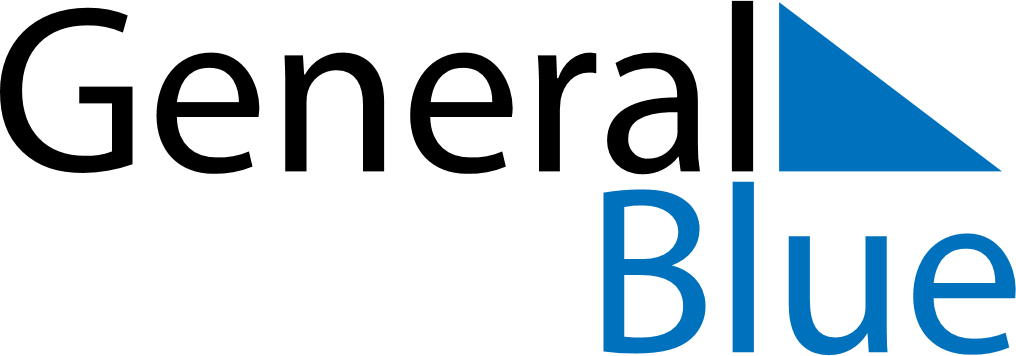 August 2024August 2024August 2024August 2024August 2024August 2024Ylitornio, Lapland, FinlandYlitornio, Lapland, FinlandYlitornio, Lapland, FinlandYlitornio, Lapland, FinlandYlitornio, Lapland, FinlandYlitornio, Lapland, FinlandSunday Monday Tuesday Wednesday Thursday Friday Saturday 1 2 3 Sunrise: 4:08 AM Sunset: 10:55 PM Daylight: 18 hours and 47 minutes. Sunrise: 4:12 AM Sunset: 10:51 PM Daylight: 18 hours and 39 minutes. Sunrise: 4:16 AM Sunset: 10:46 PM Daylight: 18 hours and 30 minutes. 4 5 6 7 8 9 10 Sunrise: 4:19 AM Sunset: 10:42 PM Daylight: 18 hours and 22 minutes. Sunrise: 4:23 AM Sunset: 10:38 PM Daylight: 18 hours and 14 minutes. Sunrise: 4:27 AM Sunset: 10:34 PM Daylight: 18 hours and 7 minutes. Sunrise: 4:31 AM Sunset: 10:30 PM Daylight: 17 hours and 59 minutes. Sunrise: 4:35 AM Sunset: 10:26 PM Daylight: 17 hours and 51 minutes. Sunrise: 4:39 AM Sunset: 10:22 PM Daylight: 17 hours and 43 minutes. Sunrise: 4:42 AM Sunset: 10:18 PM Daylight: 17 hours and 35 minutes. 11 12 13 14 15 16 17 Sunrise: 4:46 AM Sunset: 10:14 PM Daylight: 17 hours and 27 minutes. Sunrise: 4:50 AM Sunset: 10:10 PM Daylight: 17 hours and 20 minutes. Sunrise: 4:53 AM Sunset: 10:06 PM Daylight: 17 hours and 12 minutes. Sunrise: 4:57 AM Sunset: 10:02 PM Daylight: 17 hours and 4 minutes. Sunrise: 5:01 AM Sunset: 9:58 PM Daylight: 16 hours and 57 minutes. Sunrise: 5:04 AM Sunset: 9:54 PM Daylight: 16 hours and 49 minutes. Sunrise: 5:08 AM Sunset: 9:50 PM Daylight: 16 hours and 41 minutes. 18 19 20 21 22 23 24 Sunrise: 5:11 AM Sunset: 9:46 PM Daylight: 16 hours and 34 minutes. Sunrise: 5:15 AM Sunset: 9:42 PM Daylight: 16 hours and 26 minutes. Sunrise: 5:19 AM Sunset: 9:38 PM Daylight: 16 hours and 19 minutes. Sunrise: 5:22 AM Sunset: 9:34 PM Daylight: 16 hours and 11 minutes. Sunrise: 5:26 AM Sunset: 9:30 PM Daylight: 16 hours and 4 minutes. Sunrise: 5:29 AM Sunset: 9:26 PM Daylight: 15 hours and 56 minutes. Sunrise: 5:32 AM Sunset: 9:22 PM Daylight: 15 hours and 49 minutes. 25 26 27 28 29 30 31 Sunrise: 5:36 AM Sunset: 9:18 PM Daylight: 15 hours and 42 minutes. Sunrise: 5:39 AM Sunset: 9:14 PM Daylight: 15 hours and 34 minutes. Sunrise: 5:43 AM Sunset: 9:10 PM Daylight: 15 hours and 27 minutes. Sunrise: 5:46 AM Sunset: 9:06 PM Daylight: 15 hours and 19 minutes. Sunrise: 5:49 AM Sunset: 9:02 PM Daylight: 15 hours and 12 minutes. Sunrise: 5:53 AM Sunset: 8:58 PM Daylight: 15 hours and 5 minutes. Sunrise: 5:56 AM Sunset: 8:54 PM Daylight: 14 hours and 57 minutes. 